I.  WPROWADZENIEProgram współpracy to najważniejszy dokument regulujący zasady współdziałania samorządu z organizacjami pozarządowymi. Rada Miejska Tomaszowa Mazowieckiego co roku przyjmuje go wyznaczając nowe cele i założenia. Wypełniając zapisy ustawy z dnia 24 kwietnia 2003 roku o działalności pożytku publicznego i o wolontariacie program współpracy uchwalany jest do 30 listopada każdego roku poprzedzającego okres jego obowiązywania.Program współpracy z organizacjami pozarządowymi oraz podmiotami prowadzącymi działalność pożytku publicznego na rok 2021 został przyjęty Uchwałą XL/291/2021 Rady Miejskiej Tomaszowa Mazowieckiego z dnia 28 stycznia 2021 roku. Określono w nim roczne cele, przedmiot i formy współpracy oparte na zasadach pomocniczości, partnerstwa, suwerenności stron, efektywności, uczciwej konkurencji oraz jawności w zakresie wykonywania zadań publicznych. Dokument ten stanowił również podstawę do dysponowania środkami publicznymi zaplanowanymi w budżecie miasta. Treści zawarte w niniejszym sprawozdaniu świadczą o tym, iż Gmina Miasto Tomaszów Mazowiecki nie tylko podejmuje współpracę z organizacjami pozarządowymi dla wypełnienia prawnego obowiązku, ale także ze względu na świadomość roli tych podmiotów, jaką pełnią w lokalnej społeczności. W ramach realizacji założeń Programu, podjęto wspólnie wiele działań, dzięki którym dążono do zaangażowania mieszkańców w proces rozwoju miasta. Urząd Miasta w Tomaszowie Mazowieckim współpracował w 2021 roku z podmiotami pozarządowymi w sposób finansowy i pozafinansowy w sferze zadań publicznych, wymienionych w art. 4 ust. 1 ustawy o działalności pożytku publicznego i o wolontariacie, w zakresie: pomocy społecznej, w tym pomocy rodzinom i osobom w trudnej sytuacji życiowej oraz wyrównywania szans tych rodzin i osób, wspierania rodziny i systemu pieczy zastępczej, działalności na rzecz osób w wieku emerytalnym, nauki, szkolnictwa wyższego, edukacji, oświaty i wychowania, działalności na rzecz dzieci i młodzieży, w tym wypoczynek dzieci i młodzieży, porządek i bezpieczeństwo publiczne,przeciwdziałania uzależnieniom i patologiom społecznym – zwalczanie narkomanii,przeciwdziałania uzależnieniom i patologiom społecznym – przeciwdziałanie alkoholizmowi,działalność na rzecz rodziny, macierzyństwa, upowszechniania praw dziecka.W rozdziale 10 Programu współpracy na rok 2021 szczegółowo określono sposób oceny jego realizacji, wraz z następującymi wskaźnikami:liczbę otwartych konkursów ofert,liczbę ofert złożonych na realizację zadań publicznych,liczbę umów zawartych na wsparcie i powierzenie realizacji zadań publicznych,liczbę zadań, których realizację zlecono organizacjom pozarządowym,liczbę organizacji pozarządowych, z którymi zawarto umowy na realizację zadania publicznego,wysokości udzielonych dotacji w poszczególnych obszarach zadaniowych,całkowity koszt realizacji zadań zleconych organizacjom pozarządowym. Program współpracy w 2021 roku służył do zwiększania skuteczności i efektywności wykonywania zadań publicznych oraz szeroko rozumianej współpracy, a także rozwijał i wzmacniał pozycję podmiotów społecznych działających lokalnie. Potwierdził dążenie do partnerskiej współpracy w zakresie realizacji inicjatyw służących mieszkańcom Tomaszowa Mazowieckiego. Wykonanie założeń Programu przyczyniło się do wzmocnienia interesów obu sektorów, a przede wszystkim lokalnej społeczności.WSPÓŁPRACA FINANSOWA Prezydent Miasta Tomaszowa Mazowieckiego, kontynuując wieloletnią współpracę z podmiotami sektora pozarządowego, także w 2021 roku zlecał im zadania własne, zgodnych z ustawą o działalności pożytku publicznego i o wolontariacie.Współpraca przebiegała również na podstawie przepisów: ustawy z dnia 7 września 1991 r. o systemie oświaty;  ustawy z dnia 27 sierpnia 2009 r. o finansach publicznych;  ustawy z dnia 24 stycznia 1991 r. o ochronie przeciwpożarowej,Ustawa o działalności pożytku publicznego i o wolontariacieZgodnie z trybem zlecania zadań publicznych wynikających z ustawy z dnia 24 kwietnia 2003 r. o działalności pożytku publicznego i o wolontariacie Prezydent Miasta łącznie ogłosił 7 otwartych konkursów ofert. Realizacja zadań przebiegała zarówno w formie wsparcia (dofinansowano 18 zadań) jak i powierzenia (sfinansowano 1 zadanie) łącznie z 36 organizacjami pozarządowymi. Brak złożonych ofert z własnej inicjatywy. W trybie innych ustaw przekazano do realizacji 2 zadania własne.Schemat nr 1. Liczba zleconych zadań publicznych w 2021 r. z podziałem na formę ich zlecania.Tryb uproszczonyZgodnie z  art. 19a ustawy z dnia 24 kwietnia 2003 roku o działalności pożytku publicznego i o wolontariacie na realizację zadania publicznego w trybie uproszczonym złożono łącznie 3 oferty na łączną wartość 17.000,00 zł., które zostały zrealizowane przez poniższe podmioty:	Tabela nr 1. Wysokość dotacji przekazanych w trybie uproszczonym.Otwarte konkursy ofert W roku 2021 współpraca finansowa Gminy Miasto Tomaszów Mazowiecki zlecona na podstawie otwartych konkursów przebiegała w obrębie następujących obszarów działalności pożytku publicznego:Tabela nr 2. Liczba zadań publicznych w poszczególnych obszarach pożytku publicznego.Na zadania publiczne w trybie ustawy o działalności pożytku publicznego i o wolontariacie wpłynęło łącznie 62 oferty, w tym: 45 ofert z zakresu zadań Wydziału Spraw Społecznych i Promocji Zdrowia,z zakresu zadań Wydziału Kultury i Sportu nie realizowano żadnych zadań na podstawie otwartych konkursów ofert.Łącznie 7 ofert rozpatrzono negatywnie. Najczęstszą przyczyną odrzucenia ofert były niemożliwe do uzupełnienia braki formalne. Odrzucenie ofert pod względem merytorycznym następowało zwykle w wyniku niezgodności terminu działań z okresem wskazanym w ogłoszeniach konkursowych lub działania zaproponowane przez oferentów nie były zgodne z priorytetowymi założeniami zawartymi w miejskich programach strategicznych.Po rozpatrzeniu otwartych konkursów ofert ogółem w 2021 r. zawarto 52 umowy na realizację zadań publicznych z zakresu zadań Wydziału Spraw Społecznych i Promocji Zdrowia. Natomiast w trybie uproszczonym zostały zawarte 3 umowy w tym 2 umowy z zakresu zadań Wydziału Spraw Społecznych i Promocji oraz 1 umowa z zakresu zadań Wydziału Edukacji, Kultury i Sportu.Dotacje na poszczególne obszary wykazano w poniższej tabeli. Szczegółowy wykaz dotacji przyznanych oraz wydatkowanych przez organizacje pozarządowe i podmioty prowadzące działalność pożytku publicznego w 2021 roku, stanowi załącznik nr 1 do niniejszego sprawozdania.Tabela nr 3. Wysokość dotacji przekazanych w trybie otwartych konkursów ofert z podziałem na obszary współpracy.Wykres nr 1. Wysokość dotacji z podziałem na obszary współpracy.Monitoring prawidłowości realizacji zadań wykonywanych przez organizacje pozarządowe polegał na: oficjalnej korespondencji kierowanej do podmiotów, w celu złożenia wyjaśnień i udzielenia informacji na temat realizowanego zadania, analizie sprawozdań z realizacji zadań, składanych przez organizacje, które otrzymały dotacje. Wszystkie sprawozdania złożone przez podmioty sektora pozarządowego zostały rozliczone i przyjęte. W 2021 roku Prezydent Miasta przyznał organizacjom pozarządowym środki z budżetu miasta Tomaszowa Mazowieckiego w trybie otwartych konkursów ofert o łącznej wysokości 1 464 400,00 zł. Faktycznie wykorzystana kwota stanowi łączną wartość 1 463 850,52 zł, która została wyliczona po zatwierdzeniu sprawozdań końcowych pismami zatwierdzającymi rozliczenie dotacji.Przyczyny zwrotów środków publicznych przez Zleceniobiorców: dotacja nie została wykorzystana w całości ze względu na uzyskanie dodatkowych środków/materiałów z innych źródeł bądź z własnych zasobów, dotacja nie została wykorzystana w całości w związku z rozprzestrzenianiem się  w Polsce koronawirusa wywołującego chorobę COVID – 19.częściowe zmniejszenie rzeczowego zakresu działań.Projektem partnerskim realizowanym przy współpracy z organizacjami pozarządowymi był projekt Tomaszowskie Centrum Usług Społecznych dla seniorów.Inne formy współpracy finansowej Ustawy o  systemie oświatyDo pozostałych trybów zlecania zadań publicznych można zaliczyć przekazywanie dotacji dla szkół i przedszkoli prowadzonych przez organizacje pozarządowe w ramach ustawy z dnia 7 września 1991 r. o systemie oświaty. W tym obszarze w 2021 roku fundacje i stowarzyszenia otrzymały na 2 zadania dotacje z budżetu miasta w łącznej wysokości 3 555 275,44 zł. ( załącznik nr 1 ).Ustawy o ochronie przeciwpożarowej Dotacja podmiotowa zgodnie z art. 32 ustawy z 24 stycznia 1991 r. o ochronie przeciwpożarowej dla Ochotniczej Straży Pożarnej z terenu Miasta – wydatkowana kwota 12.500,00 zł. III. WSPÓŁPRACA POZAFINANSOWA  Merytoryczna współpraca samorządów i organizacji może mieć bardzo wiele form. W ustawie wymieniono kilka, nie zamykając ich katalogu i dając organom administracji publicznej możliwość ich rozszerzania. Wymienione w ustawie przykładowe formy współpracy to: wzajemne informowanie się o planowanych kierunkach działalności, konsultowanie z organizacjami pozarządowymi projektów aktów normatywnych  w dziedzinach dotyczących działalności statutowej tych organizacji, konsultowanie projektów aktów normatywnych dotyczących sfery pożytku publicznego z radami pożytku publicznego, tworzenie wspólnych zespołów doradczych i inicjatywnych, komisji składających się  z przedstawicieli sektora pozarządowego i administracji publicznej,komisje konkursowe do przeprowadzenia i rozstrzygnięcia otwartych konkursów ofert na realizację zadań publicznych.Obok wymienionych w ustawie przykładów, wypracowano szereg innych możliwości współdziałania z III sektorem. Mając świadomość posiadanych możliwości materialnych i merytorycznych, Prezydent Miasta Tomaszowa Mazowieckiego wspólnie z podmiotami pozarządowymi podejmował w 2020 roku różnorodne działania, zmierzające do wzmacniania społecznej aktywności.Schemat nr 2. Wykaz form współpracy pozafinansowej.Współpraca pozafinansowa odbywała się w następujących formach: FORMA INFORMACYJNAprowadzono konsultacje społeczne dotyczących sfery działalności pożytku publicznego informowano i wspierano organizacje w ubieganiu się o pozyskiwanie funduszy ze środków pozabudżetowych, prowadzono oraz aktualizowano wykaz organizacji pozarządowych, przyjmowano pisemne propozycje realizacji zadań publicznych planowanych  na 2021 r., udostępniano informacje o działalności lokalnych organizacji w portalach internetowych Urzędu Miasta, prowadzono bezpłatne doradztwo i udzielano pomocy merytorycznej, zorganizowano szkolenie z omówienia wzoru ofert na realizację zadania publicznego podczas którego uczestniczyło około 30 osób,komunikowano się za pomocą skrzynki e-mailowej.FORMA PROMOCYJNA współorganizowano XIV Piknik Organizacji Pozarządowych LOKALNI NIEBANALNI,  przeprowadzono IX edycję kampanii promującej przekazywanie 1% podatku dochodowego na rzecz tomaszowskich organizacji pożytku publicznego pod hasłem: „A gdy nadchodzi pora PIT-owa, wpisz 1% dla Tomaszowa”, wydruk plakatów informacyjnych,włączano się w organizację imprez promujących działalność wolontariacką, na wniosek organizacji wyróżniano w formie statuetek, pucharów i dyplomów najbardziej aktywnych działaczy NGO lub wydawano im referencje,wystawienie referencji.  FORMA ORGANIZACYJNArealizowano wspólne projekty na rzecz społeczności lokalnych, w szczególności z zakresu kultury, sportu, rekreacji, ochrony zdrowia, upowszechniania tradycji narodowych, podejmowano inicjatywy integrujące sektor publiczny i pozarządowy w zakresie zadań ważnych dla lokalnego rozwoju (współorganizacja imprez patriotycznych, podejmowanie działań partnerskich np. Piknik LOKALNI NIEBANALNI, Dzień Seniora), komisje konkursowe.FORMA TECHNICZNAudostępniano pomieszczenia i użyczano sprzęt multimedialny do realizacji działań na rzecz społeczności lokalnych, stanowiący zasoby Gminy Miasto Tomaszów Mazowiecki, umożliwiano dostęp do literatury poświęconej działalności organizacji III sektora.Miejska Rada Działalności Pożytku Publicznego w Tomaszowie Mazowieckim Miejska Rada Działalności Pożytku Publicznego w Tomaszowie Mazowieckim w roku 2021 kontynuowała V kadencję, w ramach której odbyły się trzy posiedzenia stacjonarne. Jako społeczny organ opiniodawczo-doradczy w zakresie działalności pożytku publicznego, podejmowała działania zmierzające do rozwoju lokalnego sektora pozarządowego. Wszystkie spotkania miały charakter otwarty. Podczas posiedzeń podjęto 4 uchwały: Uchwała Nr V/1/2021 Miejskiej Rady Działalności Pożytku Publicznego w Tomaszowie Mazowieckim z dnia 7 czerwca 2021 r. w sprawie określenia Regulaminu Konkursu Kreatywności Społecznej Lokalni Niebanalni na rok 2021.Uchwała nr V/2/2021 Miejskiej Rady Działalności Pożytku Publicznego w Tomaszowie Mazowieckim z dnia 7 czerwca 2021 r. w sprawie powołania Kapituły Konkursu Kreatywności Społecznej LOKALNI NIEBANALNI na rok 2021.Uchwała nr V/3/2021 Miejskiej Rady Działalności Pożytku Publicznego w Tomaszowie Mazowieckim z dnia 22 października 2021 r. w sprawie Konsultacji projektu uchwały Rady Miejskiej Tomaszowa Mazowieckiego w sprawie przyjęcia Strategii Rozwiązywania Problemów Społecznych Miasta Tomaszowa Mazowieckiego na lata 2021-2030.4) Uchwała nr V/4/2021 Miejskiej Rady Działalności Pożytku Publicznego w Tomaszowie Mazowieckim z dnia 9 listopada 2021 r. w sprawie wydania opinii nt. projektu uchwały Rady Miejskiej Tomaszowa Mazowieckiego w sprawie przyjęcia Programu współpracy z organizacjami pozarządowymi oraz podmiotami prowadzącymi działalność pożytku publicznego na rok 2022.Podsumowanie Kampanii 1%Z inicjatywy Miejskiej Rady Działalności Pożytku Publicznego i Prezydenta Miasta Tomaszowa Mazowieckiego już po raz szósty zorganizowano kampanię społeczną pod hasłem „A gdy nadchodzi pora PIT-owa, wpisz 1% dla Tomaszowa”. Najistotniejszym celem tej akcji było zwiększenie świadomości mieszkańców o możliwości przekazywania 1% podatku na rzecz lokalnych organizacji pożytku publicznego.W ramach kampanii dostępna była na stronie internetowej Urzędu Miasta w Tomaszowie Mazowieckim wersja Rozlicz PIT - wspieraj lokalnie.Odbywały się również bezpłatne dyżury księgowych w siedzibach: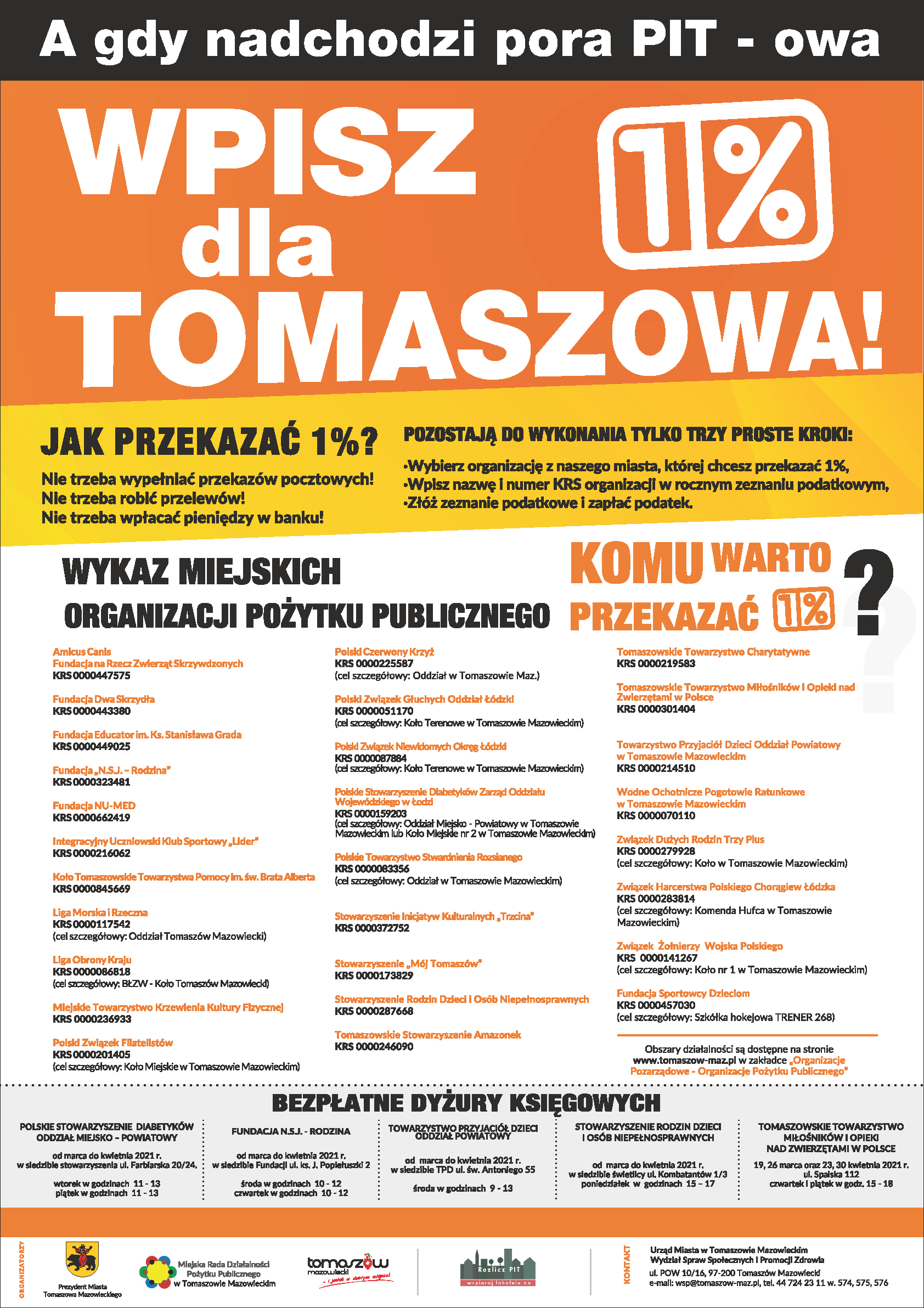 Polskiego Stowarzyszenia Diabetyków Oddział Miejsko – PowiatowyFundacji N.S.J. - Rodzina Towarzystwa Przyjaciół Dzieci Oddział Powiatowy Stowarzyszenie Rodzin Dzieci i Osób NiepełnosprawnychTomaszowskiego Towarzystwa Miłośników i Opieki nad Zwierzętami w PolsceOgólna kwota przekazanych środków 1% podatku należnego za rok 2020, w tym dla organizacji z Tomaszowa Mazowieckiego i powiatu tomaszowskiego stanowiła w 2021 r. kwotę w wysokości 235.240,90 zł.Konkurs Kreatywności Społecznej LOKALNI NIEBANALNIKolejnym działaniem podjętym przez Radę był Konkurs Kreatywności Społecznej LOKALNI NIEBANALNI - IX edycja. Celem Konkursu była promocja społecznego zaangażowania i aktywności mieszkańców Tomaszowa Mazowieckiego, informowanie o akcjach i programach społecznych, które zostały zrealizowane z udziałem organizacji pozarządowych, społecznych grup nieformalnych, instytucji oraz niezrzeszonych mieszkańców Tomaszowa Mazowieckiego, popularyzacja i wspieranie rozwoju partnerskiej współpracy społecznej oraz promowanie działań wolontariackich. W ramach Konkursu nagrody przyznano w trzech kategoriach:  Konkurs Kreatywności Społecznej „LOKALNI NIEBANALNI”( IX edycja )Kategoria „INICJATYWA SPOŁECZNA 2021”Nagrodę otrzymało: Stowarzyszenie Abstynenckie „AZYL” za inicjatywę: „Ogólnopolski Tomaszowski Bieg im. Bronisława Malinowskiego”.Nagrodzona inicjatywa to organizacja „Ogólnopolskiego Tomaszowskiego Biegu im. Bronisława Malinowskiego” pomimo trudnego czasu pandemii Koronawirusa (COVID-19). Bieg odbył się w dniu 6 września 2020 roku na terenie miasta Tomaszowa Mazowieckiego. Stowarzyszenie Abstynenckie „Azyl” popularyzuje bieganie jako powszechnie dostępną formę profilaktyki, rekreacji oraz zdrowego stylu życia wśród dzieci i młodzieży. Zgłoszona inicjatywa będzie nagrodą i podziękowaniem dla organizatorów za ich gotowość i chęć wsparcia tej pięknej inicjatywy. Kategoria ta pozwoli na uhonorowanie organizacji za wkład i trud włożony w pracę społeczną na rzecz naszego Miasta.Kategoria „ANIMATOR SPOŁECZNY 2021”Nagrodę otrzymał:Pan Janusz Dziubałtowski jest wyjątkowo zaangażowany w tworzenie spektakli skierowanych do społeczeństwa naszego miasta w celu uświadomienia tragicznych skutków poddania się wszelkim uzależnieniom. Najbardziej wyrazistym przykładem jego zaangażowania w pomoc potrzebującym są cykliczne spektakle w wykonaniu Młodzieżowego Teatru ds. Ciężkich. Zespół amatorskich wykonawców pracuje wg scenariusza pana Janusza. Pan Janusz prowadził warsztaty teatralne dla seniorów w okresie lipiec 2020 – maj 2021 oraz warsztaty profilaktyczne dla dzieci i młodzieży w ramach akcji wakacyjnej. Jest również członkiem Miejskiej Rady Działalności Pożytku Publicznego piątej kadencji. Pan Janusz w pełni zasługuje na wyróżnienie w tej kategorii. Konsultacje społeczne Przestrzegając zasad współpracy oraz dbając o przejrzystość planowanych przedsięwzięć i założeń programowych, Prezydent Miasta prowadził konsultacje społeczne zarówno z organizacjami pozarządowymi jak i Miejską Radą Działalności Pożytku Publicznego.  Konsultacje społeczne przeprowadzone w 2021 r. odbywały się w następującej  formie: zgłaszanie uwag poprzez wypełnianie formularzy konsultacyjnych i dostarczanie ich drogą elektroniczną, bezpośrednio do komórek organizacyjnych lub drogą pocztową,protokołowane spotkania konsultacyjne.Tabela nr 4. Wykaz konsultowanych dokumentów przez organizacje pozarządowe i Miejską Radę Działalności Pożytku Publicznego.Piknik Organizacji Pozarządowych LOKALNI NIEBANALNI  XIV edycja Pikniku Organizacji Pozarządowych Lokalni Niebanalni ph. Jak za dawnych lat” odbył się 28 sierpnia 2021 r. na Tomaszowskich Błoniach. Tegoroczny Piknik rozpoczął się występem grupy PRO DEMO, WOKALNI MCK, oraz zespół JAN SEBASTIAN GACH, a gwiazdą wieczoru był zespół LADY PANK.W trakcie imprezy, na terenie Tomaszowskich Błoni zaprezentowało się blisko 30 stowarzyszeń, fundacji, podmiotów działalności pożytku publicznego oraz nieformalnych grup inicjatyw lokalnych prowadzących działalność na terenie naszego miasta.Piknikowi towarzyszyły działania około sceniczne: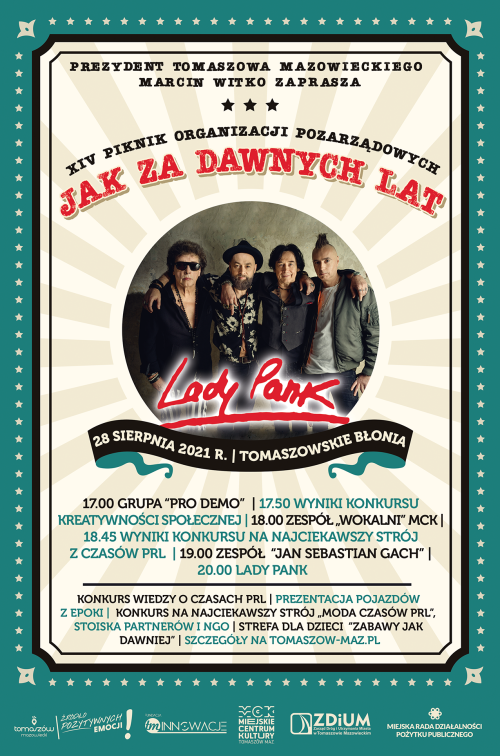 - „PRL story” - zabawa w klimatach peerelowskich,- stoisko Miejskiego Centrum Kultury,- turniej mini siatkówki przygotowany przez UKS Trzynastka - Joker,- turniej koszykówki przygotowany przez MUKS King, - stoisko promujące akcję szczepień, - stoisko spisu powszechnego ludności i mieszkań 2021W czasie imprezy przeprowadzona była zbiórka publiczna na terapię genową dla Zosi Bigos chorej na SMA 1.W trakcie imprezy, na terenie miejskiej przystani zaprezentowały się stowarzyszenia, fundacje, podmioty działalności pożytku publicznego oraz nieformalne grupy inicjatyw lokalnych prowadzące działalność na terenie naszego miasta. Mogliśmy również kibicować podczas turnieju siatkówki plażowej dla najmłodszych.Celem Pikniku LOKALNI NIEBANALNI od lat jest promowanie aktywności społecznej, idei wolontariatu, prezentacja działalności i dorobku III sektora, a także wymiana oświadczeń przedstawicieli organizacji pozarządowych i grup nieformalnych. Wydarzenie organizowane przez prezydenta Tomaszowa Mazowieckiego oraz lokalne organizacje i grupy nieformalne, cieszy się ogromnym zainteresowaniem tomaszowian. To święto aktywnego miasta, ukazujące, czym zajmuje się miejski sektor pozarządowy.Wykaz organizacji uczestniczących w tegorocznym Pikniku Organizacji Pozarządowych:Abstynenckie Stowarzyszenie Klubu Wzajemnej Pomocy „ALA” UKS „13 Joker” Glinka Academy  Szlachetna Paczka Tomaszowski Uniwersytet Trzeciego Wieku Tomaszowskie Stowarzyszenie AMAZONEKPolskie Stowarzyszenie Diabetyków Koło Miejskie Nr 2 Polskie Stowarzyszenie Diabetyków Oddział Miejsko – Powiatowy Warsztaty Terapii Zajęciowej przy Stowarzyszeniu Rodzin Dzieci i Osób Niepełnosprawnych                                         Klub Seniora „Słoneczna Jedynka” Stowarzyszenie Absolutna Bliskość w Tomaszowie Mazowieckim Jednostka Strzelecka 1002 Związek Strzelecki STRZELEC Ochotnicza Straż Pożarna – Ludwików Towarzystwo Przyjaciół Dzieci Ochotnicza Straż Pożarna w Tomaszowie Maz.Miejskie Centrum Kultury w Tomaszowie Mazowieckim Polski Związek Niewidomych Fundacja Widzieć Więcej Stowarzyszenie Abstynenckie „AZYL”MUKS „King” Fundacja „NSJ - Rodzina” Fundacja NU-MED Ochotnicza Straż Pożarna – Białobrzegi WOPR Tomaszów Mazowiecki Miejska Komisja Rozwiązywania Problemów Alkoholowych Ognisko TKKF ZNP w Tomaszowie Maz. Zespół Szkół i Placówek Oświatowych Województwa Łódzkiego w Tomaszowie Mazowieckim Chorągiew Łódzka ZHP - Hufiec Tomaszów Maz.VII. PODSUMOWANIE Podsumowując współpracę Miasta Tomaszowa Mazowieckiego z organizacjami pozarządowymi oraz innymi podmiotami prowadzącymi działalność pożytku publicznego podkreślić należy, iż odbywała się ona na zasadach pomocniczości, suwerenności stron, partnerstwa, efektywności, uczciwej konkurencji i jawności oraz przyjęła formę finansową i pozafinansową. Wszystkie cele i zadania priorytetowe ujęte w Programie zostały zrealizowane. Prezydent Miasta Tomaszowa Mazowieckiego współpracował z organizacjami pozarządowymi na wielu płaszczyznach związanych z rozwojem miasta  oraz wspieraniem działań na rzecz różnych grup społecznych. Działania te nakierowane były w szczególności na tworzenie warunków do zwiększenia aktywności społecznej oraz prowadzenia ciekawych i efektywnych inicjatyw na rzecz mieszkańców. W sposób szczególny należy podkreślić, iż na terenie miasta działają podmioty społeczne, które zgodnie z zasadą suwerenności stron prowadzą we własnym zakresie wiele inicjatyw. I choć nie są one ujęte w sprawozdaniu, to z pewnością mają wpływ na poprawę jakości życia czy zaspokajanie podstawowych potrzeb lokalnej społeczności.  Warto również wskazać, iż oprócz środków publicznych wymienionych w rozdziale poświęconym współpracy finansowej, organizacje przeznaczają znaczącą ilość środków własnych i pracy społecznej. Ponadto we współpracy bierze udział coraz większa liczba organizacji, co pokazuje, że system współdziałania jest otwarty i nastawiony na rozwój. Załącznik nr 1do sprawozdania z realizacjiProgramu współpracy z organizacjami pozarządowymi oraz podmiotami prowadzącymi działalność pożytku publicznego za rok 2021Pomoc społeczna, w tym pomoc rodzinom i osobom w trudnej sytuacji życiowej oraz wyrównywanie szans tych rodzin i osóbWspieranie rodziny i systemu pieczy zastępczej Działalność na rzecz osób w wieku emerytalnymNauka, szkolnictwo wyższe, edukacja, oświata i wychowanieDziałalność na rzecz dzieci i młodzieży, w tym wypoczynek dzieci i młodzieżyPrzeciwdziałanie uzależnieniom i patologiom społecznym – zwalczanie narkomanii Porządek i bezpieczeństwo publicznePrzeciwdziałanie uzależnieniom i patologiom społecznym – przeciwdziałanie alkoholizmowiDziałalność na rzecz rodziny, macierzyństwa, upowszechniania praw dzieckaL.p.Nazwa stowarzyszeniadotacja przekazana dotacja wykorzystana 1.Klub Sportowy „Arena” Tomaszów Mazowiecki10 000,0010 000,002.Stowarzyszenie Rodzin Dzieci i Osób Niepełnosprawnych 5 000,005 000,003.Związek Harcerstwa Polskiego Chorągiew Łódzka - Hufiec w Tomaszowie Mazowieckim2 000,002 000,00RazemRazem 17 000,0017 000,00Lp.Obszar pożytku publicznegoLiczba zadań1.pomoc społeczna, w tym pomoc rodzinom i osobom w trudnej sytuacji życiowej oraz wyrównywania szans tych rodzin i osób22.wspieranie rodziny i systemu pieczy zastępczej23.działalność na rzecz osób w wieku emerytalnym14.działalność na rzecz dzieci i młodzieży, w tym wypoczynek dzieci i młodzieży 25.Porządek i bezpieczeństwo publiczne26.przeciwdziałanie uzależnieniom i patologiom społecznym – zwalczanie narkomanii17.przeciwdziałanie uzależnieniom i patologiom społecznym – przeciwdziałanie alkoholizmowi98.działalność na rzecz rodziny, macierzyństwa, upowszechniania praw dziecka1OGÓŁEMOGÓŁEM20Lp. Obszary współpracyDotacje przyznaneDotacje wykorzystane1.pomoc społeczna, w tym pomoc rodzinom i osobom w trudnej sytuacji życiowej oraz wyrównywania szans tych rodzin i osób393 400,00393 400,002.wspieranie rodziny i systemu pieczy zastępczej121 556,00121 556,003.działalność na rzecz osób w wieku emerytalnym55 000,0055 000,004.działalność na rzecz dzieci i młodzieży, w tym wypoczynek dzieci i młodzieży202 000,00201 894,525.porządek i bezpieczeństwo publiczne 4 000,004 000,006.przeciwdziałanie uzależnieniom i patologiom społecznym – zwalczanie narkomani30 000,0030 000,007.przeciwdziałanie uzależnieniom i patologiom społecznym – przeciwdziałanie alkoholizmowi444,00656 000,008.działalność na rzecz rodziny, macierzyństwa, upowszechniania praw dziecka2 000,002 000,00SUMASUMA1 464 400,001 463 850,52 Lp.Nazwa projektuForma konsultacjiPodmioty uprawnione1.Projekt uchwały w sprawie przyjęcia Programu współpracy z organizacjami pozarządowymi oraz podmiotami prowadzącymi działalność pożytku publicznego na rok 2022.spotkanie konsultacyjneRDPP (8 osób)2Projekt uchwały w sprawie przyjęcia Strategii Rozwiązywania Problemów Społecznych Miasta Tomaszowa Mazowieckiego na lata 2021-2030.spotkanie konsultacyjneRDPP (9 osób)OgółemOgółemOgółem 17 członków Miejskiej Rady Działalności Pożytku PublicznegoL.p.Nazwa zadaniaNazwa podmiotuDotacje przekazaneDotacje wykorzystane1.Działania mające na celu zapewnienie całodobowego schronienia, posiłków oraz niezbędnego wyposażenia osobom bezdomnym, a także prowadzenie działań długofalowych mających na celu przywracanie do życia w naturalnym środowisku lub rodzinie osób objętych pomocą – prowadzenie schroniska dla bezdomnych mężczyznTowarzystwo Pomocy  im. Św. Brata Alberta – Koło Tomaszowskie350 000,00350 000,002.Prowadzenie działań mających na celu aktywizację, edukację i integrację oraz promocję zdrowego stylu życia wśród mieszkańców Miasta Tomaszowa MazowieckiegoTomaszowskie Stowarzyszenie Amazonek11 400,0011 400,002.Prowadzenie działań mających na celu aktywizację, edukację i integrację oraz promocję zdrowego stylu życia wśród mieszkańców Miasta Tomaszowa MazowieckiegoPolski Związek Niewidomych Koło Nr 21 w Tomaszowie Maz.9 000,009 000,002.Prowadzenie działań mających na celu aktywizację, edukację i integrację oraz promocję zdrowego stylu życia wśród mieszkańców Miasta Tomaszowa MazowieckiegoPolskie Stowarzyszenie Diabetyków Oddział Miejsko - Powiatowy10 000,0010 000,002.Prowadzenie działań mających na celu aktywizację, edukację i integrację oraz promocję zdrowego stylu życia wśród mieszkańców Miasta Tomaszowa MazowieckiegoPolskie Stowarzyszenie Diabetyków                                     Koło Miejskie Nr 210 000,0010 000,002.Prowadzenie działań mających na celu aktywizację, edukację i integrację oraz promocję zdrowego stylu życia wśród mieszkańców Miasta Tomaszowa MazowieckiegoFundacja „Widzieć Więcej”3 000,003 000,00SUMASUMASUMA393 400,00393 400,00L.p.Nazwa zadaniaNazwa podmiotuDotacje przekazaneDotacje wykorzystane1.Prowadzenie placówek wsparcia dziennego w formie specjalistycznejFundacja "TOMY"40 560,0040 560,001.Prowadzenie placówek wsparcia dziennego w formie specjalistycznejTowarzystwo Przyjaciół Dzieci75 996,0075 996,002.Prowadzenie placówek wsparcia dziennego w formie opiekuńczejStowarzyszenie Rodzin Dzieci i Osób Niepełnosprawnych                5 000,005 000,00SUMASUMASUMA121 556,00121 556,00L.p.Nazwa zadaniaNazwa podmiotuDotacje przekazaneDotacje wykorzystane1.Rozwój różnorodnych form wsparcia, integracji i aktywizacji oraz podnoszenie poziomu sprawności intelektualnej, psychicznej i fizycznej osób starszych z terenu miasta Tomaszowa MazowieckiegoPowiatowe Stowarzyszenie Emerytów, Rencistów i Inwalidów10 000,0010 000,001.Rozwój różnorodnych form wsparcia, integracji i aktywizacji oraz podnoszenie poziomu sprawności intelektualnej, psychicznej i fizycznej osób starszych z terenu miasta Tomaszowa MazowieckiegoPolski Związek Emerytów, Rencistów i Inwalidów Oddział Rejonowy10 000,0010 000,001.Rozwój różnorodnych form wsparcia, integracji i aktywizacji oraz podnoszenie poziomu sprawności intelektualnej, psychicznej i fizycznej osób starszych z terenu miasta Tomaszowa MazowieckiegoKrajowe Stowarzyszenie Seniorów „Pasja” Tomaszów Mazowiecki7 500,007 500,001.Rozwój różnorodnych form wsparcia, integracji i aktywizacji oraz podnoszenie poziomu sprawności intelektualnej, psychicznej i fizycznej osób starszych z terenu miasta Tomaszowa MazowieckiegoTomaszowski Uniwersytet Trzeciego Wieku14 000,00 14 000,00 1.Rozwój różnorodnych form wsparcia, integracji i aktywizacji oraz podnoszenie poziomu sprawności intelektualnej, psychicznej i fizycznej osób starszych z terenu miasta Tomaszowa MazowieckiegoStowarzyszenie Rodzin Dzieci i Osób Niepełnosprawnych7 000,007 000,001.Rozwój różnorodnych form wsparcia, integracji i aktywizacji oraz podnoszenie poziomu sprawności intelektualnej, psychicznej i fizycznej osób starszych z terenu miasta Tomaszowa MazowieckiegoFundacja EDUCATOR            im. Ks. Stanisława Grada6 500,006 500,00SUMASUMASUMA000,0055 000,00L.p.L.p.Nazwa zadaniaNazwa podmiotuDotacje przekazaneDotacje wykorzystane1.Dofinansowanie w formie dotacji podmiotowej dla przedszkoli niepublicznychZADANIE ZLECONE W TRYBIE USTAWY O SYSTEMIE OŚWIATYDofinansowanie w formie dotacji podmiotowej dla przedszkoli niepublicznychZADANIE ZLECONE W TRYBIE USTAWY O SYSTEMIE OŚWIATYFundacja Proem EduPrzedszkole „Tomaszek”953 269,02953 269,021.Dofinansowanie w formie dotacji podmiotowej dla przedszkoli niepublicznychZADANIE ZLECONE W TRYBIE USTAWY O SYSTEMIE OŚWIATYDofinansowanie w formie dotacji podmiotowej dla przedszkoli niepublicznychZADANIE ZLECONE W TRYBIE USTAWY O SYSTEMIE OŚWIATYFundacja Educator im. Ks. Stanisława Grada Katolickie Przedszkole „Antoś”62 871,0462 871,042.Dofinansowanie w formie dotacji podmiotowej dla niepublicznych szkół podstawowychZADANIE ZLECONE W TRYBIE USTAWY O SYSTEMIE OŚWIATYDofinansowanie w formie dotacji podmiotowej dla niepublicznych szkół podstawowychZADANIE ZLECONE W TRYBIE USTAWY O SYSTEMIE OŚWIATYFundacja Proem EduPierwsza Chrześcijańska Szkoła Podstawowa TOMEK2 191 078,342 191 078,342.Dofinansowanie w formie dotacji podmiotowej dla niepublicznych szkół podstawowychZADANIE ZLECONE W TRYBIE USTAWY O SYSTEMIE OŚWIATYDofinansowanie w formie dotacji podmiotowej dla niepublicznych szkół podstawowychZADANIE ZLECONE W TRYBIE USTAWY O SYSTEMIE OŚWIATYKatolickie Stowarzyszenie Oświatowe im. Św. Ojca Pio Katolicka Szkoła Podstawowa348 057,04348 057,04SUMASUMASUMASUMA3 555 275,443 555 275,44L.p.L.p.Nazwa zadaniaNazwa podmiotuDotacje przekazaneDotacje wykorzystane1.Organizacja wypoczynku w okresie ferii zimowych z elementami profilaktyki uzależnień dla dzieci i młodzieży z terenu miasta Tomaszowa MazowieckiegoOrganizacja wypoczynku w okresie ferii zimowych z elementami profilaktyki uzależnień dla dzieci i młodzieży z terenu miasta Tomaszowa MazowieckiegoIntegracyjny Uczniowski Klub Sportowy „Dziewiątka”5 000,005 000,001.Organizacja wypoczynku w okresie ferii zimowych z elementami profilaktyki uzależnień dla dzieci i młodzieży z terenu miasta Tomaszowa MazowieckiegoOrganizacja wypoczynku w okresie ferii zimowych z elementami profilaktyki uzależnień dla dzieci i młodzieży z terenu miasta Tomaszowa MazowieckiegoKlub Sportowy „Arena” Tomaszów Mazowiecki95 000,0095 000,00SUMASUMASUMASUMA100 000,00100 000,002.Organizacja wypoczynku w okresie wakacji z elementami profilaktyki uzależnień dla dzieci i młodzieży z terenu miasta Tomaszowa MazowieckiegoOrganizacja wypoczynku w okresie wakacji z elementami profilaktyki uzależnień dla dzieci i młodzieży z terenu miasta Tomaszowa MazowieckiegoZwiązek Harcerstwa Polskiego Chorągiew Łódzka - Hufiec w Tomaszowie Mazowieckim8 000,008 000,002.Organizacja wypoczynku w okresie wakacji z elementami profilaktyki uzależnień dla dzieci i młodzieży z terenu miasta Tomaszowa MazowieckiegoOrganizacja wypoczynku w okresie wakacji z elementami profilaktyki uzależnień dla dzieci i młodzieży z terenu miasta Tomaszowa MazowieckiegoKlub sportu, rekreacji, turystyki i pływania NEMO10 000,0010 000,002.Organizacja wypoczynku w okresie wakacji z elementami profilaktyki uzależnień dla dzieci i młodzieży z terenu miasta Tomaszowa MazowieckiegoOrganizacja wypoczynku w okresie wakacji z elementami profilaktyki uzależnień dla dzieci i młodzieży z terenu miasta Tomaszowa MazowieckiegoKlub Sportowy „Arena” Tomaszów Mazowiecki36 000,0036 000,002.Organizacja wypoczynku w okresie wakacji z elementami profilaktyki uzależnień dla dzieci i młodzieży z terenu miasta Tomaszowa MazowieckiegoOrganizacja wypoczynku w okresie wakacji z elementami profilaktyki uzależnień dla dzieci i młodzieży z terenu miasta Tomaszowa MazowieckiegoStowarzyszenie Abstynenckie AZYL10 000,00               10 000,002.Organizacja wypoczynku w okresie wakacji z elementami profilaktyki uzależnień dla dzieci i młodzieży z terenu miasta Tomaszowa MazowieckiegoOrganizacja wypoczynku w okresie wakacji z elementami profilaktyki uzależnień dla dzieci i młodzieży z terenu miasta Tomaszowa MazowieckiegoFundacja „N.S.J. – Rodzina”19 000,0019 000,002.Organizacja wypoczynku w okresie wakacji z elementami profilaktyki uzależnień dla dzieci i młodzieży z terenu miasta Tomaszowa MazowieckiegoOrganizacja wypoczynku w okresie wakacji z elementami profilaktyki uzależnień dla dzieci i młodzieży z terenu miasta Tomaszowa MazowieckiegoTowarzystwo Przyjaciół Dzieci Oddział Powiatowy w Tomaszowie Mazowieckim19 000,0018 894,52SUMASUMASUMASUMA102 000,00101 894,52L.p.L.p.Nazwa zadaniaNazwa podmiotuDotacje przekazaneDotacje wykorzystane1.Działania informacyjne, edukacyjnej oraz szkoleniowe z zakresu uzależnień od środków psychoaktywnychDziałania informacyjne, edukacyjnej oraz szkoleniowe z zakresu uzależnień od środków psychoaktywnychFundacja "Aby nikt nie zginął"30 000,0030 000,00SUMASUMASUMASUMA30 000,0030 000,00L.p.L.p.Nazwa zadaniaNazwa podmiotuDotacje przekazaneDotacje wykorzystane1.Prowadzenie profilaktycznej działalności w zakresie bezpieczeństwa na drogach, nauce bezpiecznej jazdy dla kierowcówProwadzenie profilaktycznej działalności w zakresie bezpieczeństwa na drogach, nauce bezpiecznej jazdy dla kierowcówAutomobilklub Tomaszowski2 500,002 500,002.Prowadzenie działań edukacyjnych, profilaktycznych i szkoleniowych w zakresie udzielania pierwszej pomocy przedmedycznejProwadzenie działań edukacyjnych, profilaktycznych i szkoleniowych w zakresie udzielania pierwszej pomocy przedmedycznejZwiązek Harcerstwa Polskiego Chorągiew Łódzka - Hufiec w Tomaszowie Mazowieckim1 500,001 500,00SUMASUMASUMASUMA4 000,004 000,00L.p.L.p.Nazwa zadaniaNazwa podmiotuDotacje przekazaneDotacje wykorzystane1.Prowadzenie działań związanych z profilaktyką i rozwiązywaniem problemów alkoholowych oraz integracją osób uzależnionych i ich bliskichProwadzenie działań związanych z profilaktyką i rozwiązywaniem problemów alkoholowych oraz integracją osób uzależnionych i ich bliskichAbstynenckie Stowarzyszenie Klubu Wzajemnej Pomocy ALA110 000,00110 000,001.Prowadzenie działań związanych z profilaktyką i rozwiązywaniem problemów alkoholowych oraz integracją osób uzależnionych i ich bliskichProwadzenie działań związanych z profilaktyką i rozwiązywaniem problemów alkoholowych oraz integracją osób uzależnionych i ich bliskichStowarzyszenie Abstynenckie AZYL150 000,00150 000,001.Prowadzenie działań związanych z profilaktyką i rozwiązywaniem problemów alkoholowych oraz integracją osób uzależnionych i ich bliskichProwadzenie działań związanych z profilaktyką i rozwiązywaniem problemów alkoholowych oraz integracją osób uzależnionych i ich bliskichZwiązek Harcerstwa Polskiego Chorągiew Łódzka - Hufiec w Tomaszowie Mazowieckim5 000,005 000,002.Program metodyczny pracy wychowawczej z młodzieżą z terenu miasta Tomaszowa MazowieckiegoProgram metodyczny pracy wychowawczej z młodzieżą z terenu miasta Tomaszowa MazowieckiegoStowarzyszenie Abstynenckie AZYL22 000,0022 000,003.Organizacja sportowych zajęć pozalekcyjnych dla dzieci i młodzieży z elementami profilaktyki uzależnieńOrganizacja sportowych zajęć pozalekcyjnych dla dzieci i młodzieży z elementami profilaktyki uzależnieńKlub Sportowy „Arena”100 000,00100 000,003.Organizacja sportowych zajęć pozalekcyjnych dla dzieci i młodzieży z elementami profilaktyki uzależnieńOrganizacja sportowych zajęć pozalekcyjnych dla dzieci i młodzieży z elementami profilaktyki uzależnieńIntegracyjny Uczniowski Klub Sportowy „Dziewiątka”10 000,0010 000,003.Organizacja sportowych zajęć pozalekcyjnych dla dzieci i młodzieży z elementami profilaktyki uzależnieńOrganizacja sportowych zajęć pozalekcyjnych dla dzieci i młodzieży z elementami profilaktyki uzależnieńKlub Sportowy Akademia Łyżwiarstwa Kristensen3 500,003 500,003.Organizacja sportowych zajęć pozalekcyjnych dla dzieci i młodzieży z elementami profilaktyki uzależnieńOrganizacja sportowych zajęć pozalekcyjnych dla dzieci i młodzieży z elementami profilaktyki uzależnieńTomaszowskie Stowarzyszenie Pływackie Olimpijczyk4 000,004 000,003.Organizacja sportowych zajęć pozalekcyjnych dla dzieci i młodzieży z elementami profilaktyki uzależnieńOrganizacja sportowych zajęć pozalekcyjnych dla dzieci i młodzieży z elementami profilaktyki uzależnieńChampion Tomaszów Mazowiecki2 500,002 500,003.Organizacja sportowych zajęć pozalekcyjnych dla dzieci i młodzieży z elementami profilaktyki uzależnieńOrganizacja sportowych zajęć pozalekcyjnych dla dzieci i młodzieży z elementami profilaktyki uzależnieńKlub Sportowy „Arena” Tomaszów Mazowiecki45 000,0045 000,004.Prowadzenie ogrzewalni dla bezdomnych osób uzależnionych  ZADANIE POWIERZONEProwadzenie ogrzewalni dla bezdomnych osób uzależnionych  ZADANIE POWIERZONETowarzystwo Pomocy  im. Św. Brata Alberta55 000,0055 000,004.Prowadzenie ogrzewalni dla bezdomnych osób uzależnionych  ZADANIE POWIERZONEProwadzenie ogrzewalni dla bezdomnych osób uzależnionych  ZADANIE POWIERZONETowarzystwo Pomocy  im. Św. Brata Alberta30 444,0030 444,005.Działania edukacyjne dla rodziców w celu rozwijania umiejętności wychowawczychDziałania edukacyjne dla rodziców w celu rozwijania umiejętności wychowawczychFundacja "TOMY"5 000,005 000,006.Superwizja grupowa dla nauczycieli, pedagogów i wychowawców jako skuteczna metoda profilaktyki uzależnieńSuperwizja grupowa dla nauczycieli, pedagogów i wychowawców jako skuteczna metoda profilaktyki uzależnieńFundacja „Aby nikt nie zginął”7 000,007 000,007.Działania w zakresie organizacji imprez sportowo – rekreacyjnych dla dzieci i młodzieży jako forma zdrowego stylu życia w ramach programu Glinka AcademyDziałania w zakresie organizacji imprez sportowo – rekreacyjnych dla dzieci i młodzieży jako forma zdrowego stylu życia w ramach programu Glinka AcademyUczniowski Klub Sportowy  Trzynasta - Joker12 000,0012 000,008.Wspieranie działań w zakresie organizacji imprez sportowo – rekreacyjnych dla mieszkańców miasta, jako forma zdrowego stylu życiaWspieranie działań w zakresie organizacji imprez sportowo – rekreacyjnych dla mieszkańców miasta, jako forma zdrowego stylu życiaZwiązek Harcerstwa Polskiego Chorągiew Łódzka – Hufiec Tomaszów Mazowiecki8 600,008 600,008.Wspieranie działań w zakresie organizacji imprez sportowo – rekreacyjnych dla mieszkańców miasta, jako forma zdrowego stylu życiaWspieranie działań w zakresie organizacji imprez sportowo – rekreacyjnych dla mieszkańców miasta, jako forma zdrowego stylu życiaStowarzyszenia Abstynenckiego AZYL15 400,0015 400,008.Wspieranie działań w zakresie organizacji imprez sportowo – rekreacyjnych dla mieszkańców miasta, jako forma zdrowego stylu życiaWspieranie działań w zakresie organizacji imprez sportowo – rekreacyjnych dla mieszkańców miasta, jako forma zdrowego stylu życiaMiędzyszkolny Uczniowski Klub Sportowy KING2 000,001 556,008.Wspieranie działań w zakresie organizacji imprez sportowo – rekreacyjnych dla mieszkańców miasta, jako forma zdrowego stylu życiaWspieranie działań w zakresie organizacji imprez sportowo – rekreacyjnych dla mieszkańców miasta, jako forma zdrowego stylu życiaStowarzyszenie Rodzin Dzieci i Osób Niepełnosprawnych9 000,009 000,008.Wspieranie działań w zakresie organizacji imprez sportowo – rekreacyjnych dla mieszkańców miasta, jako forma zdrowego stylu życiaWspieranie działań w zakresie organizacji imprez sportowo – rekreacyjnych dla mieszkańców miasta, jako forma zdrowego stylu życiaMiejskie Towarzystwo Krzewienia Kultury Fizycznej5 000,005 000,008.Wspieranie działań w zakresie organizacji imprez sportowo – rekreacyjnych dla mieszkańców miasta, jako forma zdrowego stylu życiaWspieranie działań w zakresie organizacji imprez sportowo – rekreacyjnych dla mieszkańców miasta, jako forma zdrowego stylu życiaKlub Sportowy „Arena” Tomaszów Mazowiecki32 000,0032 000,008.Wspieranie działań w zakresie organizacji imprez sportowo – rekreacyjnych dla mieszkańców miasta, jako forma zdrowego stylu życiaWspieranie działań w zakresie organizacji imprez sportowo – rekreacyjnych dla mieszkańców miasta, jako forma zdrowego stylu życiaPolskiego Związku Niewidomych – Koła Terenowego Nr 21 3 000,003 000,008.Wspieranie działań w zakresie organizacji imprez sportowo – rekreacyjnych dla mieszkańców miasta, jako forma zdrowego stylu życiaWspieranie działań w zakresie organizacji imprez sportowo – rekreacyjnych dla mieszkańców miasta, jako forma zdrowego stylu życiaUKS Trzynastka Joker10 000,0010 000,009.Zajęcia sportowe dla uczniów ukierunkowanych na upowszechnianie sportów zimowych „Łyżwomania z Areną”Zajęcia sportowe dla uczniów ukierunkowanych na upowszechnianie sportów zimowych „Łyżwomania z Areną”Klub Sportowy „Arena” Tomaszów Mazowiecki10 000,0010 000,00SUMASUMASUMASUMA656 444,00656 000,00L.p.L.p.Nazwa zadaniaNazwa podmiotuDotacje przekazaneDotacje wykorzystane1.Działania informacyjne, edukacyjnej oraz szkoleniowe z zakresu uzależnień od środków psychoaktywnychDziałania informacyjne, edukacyjnej oraz szkoleniowe z zakresu uzależnień od środków psychoaktywnychFundacja "Aby nikt nie zginął"2 000,002 000,00SUMASUMASUMASUMA2 000,002 000,00